Informacja o rynku pracy w powiecie radzyńskimNowelizacja ustawy o promocji zatrudnienia i instytucjach rynku pracy27 maja 2014 roju weszła w życie ustawa o nowelizacji ustawy o promocji zatrudnienia i instytucjach rynku pracy, która ma zwiększyć efektywność urzędów pracy. Minister pracy Władysław Kosiniak-Kamysz zapowiada, że urzędy będą lepiej funkcjonowały, przestaną być pośredniakami, a staną się, wzorem brytyjskich "job centers" czy niemieckich "center fur arbeit", prawdziwymi centrami pracy. Jednym z najważniejszych elementów reformy jest wprowadzenie nowego podejścia do bezrobotnych. Ma być ono uzależnione od indywidualnych potrzeb i powiązane z charakterem działań, jakie można klientowi zaproponować po dokonaniu indywidualnej diagnozy jego sytuacji. W tym celu bezrobotni zostaną sprofilowani i podzieleni na trzy grupy:bezrobotni o wysokim poziomie aktywności w poszukiwaniu pracy – tu trafią osoby gotowe do podjęcia pracy. Wsparciem dla nich będą usługi z zakresu: pośrednictwa pracy, poradnictwa zawodowego i - w ograniczonym zakresie-  inne formy wsparcia,bezrobotni wymagających wsparcia – to osoby potrzebujące wsparcia w zakresie powrotu do pracy. Będą one mogły korzystać ze wszystkich instrumentów i usług oferowanych przez urzędy pracy,tzw. bezrobotni oddaleni od rynku pracy – czyli osoby, którym brakuje motywacji do podjęcia pracy. Znajdą się tu zarówno osoby zagrożone wykluczeniem społecznym, jak i takie, które z własnego wyboru nie są zainteresowane podjęciem pracy lub uchylają się od pracy legalnej. Dedykowane im zostały programy Integracja i Aktywizacja polegające na przygotowaniu do lepszego radzenia sobie na rynku pracy i skierowania do wykonywania prac społecznie użytecznych.Urzędy pracy otworzą się na współpracę z ośrodkami pomocy społecznej, lokalnymi organizacjami pozarządowymi i prywatnym agencjami pracy, którym będą mogły zlecać część zadań związanych z pomocą osobom bezrobotnym. Pilotażowo urzędy testują już pracę z prywatnymi agencjami w projekcie "Partnerstwo dla pracy".Kolejna nowość to założenie, iż każda osoba szukająca pracy i każdy pracodawca będą od początku prowadzeni przez tego samego doradcę. Doradca klienta indywidualnego (bezrobotnego) i instytucjonalnego (pracodawcy) będzie nową funkcją pracownika bezpośrednio pracującego z klientami. Doradcy będą pracowali w powiatowych urzędach pracy. Ich liczba zwiększy się o 30% z 1,8 tys. do 2,5 tys. Zadaniem doradców będzie dokładne rozeznanie sytuacji bezrobotnego i zaproponowanie mu indywidualnych rozwiązań, które pozwolą znaleźć zatrudnienie, a pracodawcy - pracownika. Doradca będzie również pomagał klientom uzyskać pomoc od innych pracowników, którzy są przygotowani do świadczenia specjalistycznych usług np. poradnictwo grupowe, działania związane z zawieraniem umów i monitoringiem szkoleń, organizacja staży, prace interwencyjne, dotacje na rozpoczęcie działalności gospodarczej. Doradcy pracować będą jedynie w Powiatowych Urzędach Pracy.Wynagrodzenie doradców klienta i kierowników będzie uzależnione od wyników ich urzędów. Dlatego środki z Funduszu Pracy na finansowanie wynagrodzeń zostaną podzielone - dotychczasowe 7% zostanie podzielone na 5% - na wynagrodzenia i 2% - na premie za dobre wyniki. Nowy model będzie testowany przez cztery lata do 2017 roku, a jeśli się sprawdzi, to zostanie wprowadzony na stałe.W nowej ustawie znalazły się również programy dedykowane osobom wracającym na rynek pracy po urlopie wychowawczym, długotrwale bezrobotnym, osobom po 50 roku życia  czy  osobom młodym  do 30 roku życia, które wchodzą na rynek pracy. Rozszerzono przy okazji definicję młodego bezrobotnego - obejmie ona osoby do 30 roku życia. Na znalezienie pracy, stażu lub szkolenia dla ludzi młodych urzędy pracy będą miały tylko cztery miesiące. Zaś pracodawcy zatrudniających takich bezrobotnych nie będą oprowadzali za nie składek na Fundusz Pracy oraz Fundusz Gwarantowanych Świadczeń Pracowniczych. Będą mieli też możliwość refundacji składki na ubezpieczenia społeczne i dofinansowanie wynagrodzenia za zatrudnionego młodego bezrobotnego.Dla osób z dłuższym stażem na rynku pracy powstał Krajowy Fundusz Szkoleniowy. Finansowane z niego będą m.in.: szkolenia, seminaria, studia wyższe. Żeby skorzystać z funduszu, pracodawcy będą musieli pokryć 20% kosztów szkolenia pracownika, ale zwolnieni z tego obowiązku będą mikroprzedsiębiorcy. Fundusz szkoleniowy będzie finansowany z Funduszu Pracy.Ustawa wprowadza także nowe narzędzia wspierające tworzenie miejsc pracy i powrót do zatrudnienia osób bezrobotnych, w tym dla powracających na rynek pracy po przerwie związanej z wychowywaniem dziecka:granty na telepracę (ok. 10 tys. zł za zatrudnienie rodzica lub opiekuna osoby niepełnosprawnej lub niesamodzielnej na okres 12 miesięcy na pełen etat lub 18 miesięcy na pół etatu),świadczenia aktywizacyjne (Świadczenie będzie wypłacane przez 12 miesięcy, jeśli pracodawca zagwarantuje zatrudnienie pracownika na 6 kolejnych lub przez 18 miesięcy, jeśli zatrudni go przez kolejny rok),pożyczki na utworzenie stanowiska pracy (dla firm, niepublicznych szkół i przedszkoli, żłobków, klubów dziecięcych, rolników. Pożyczka będzie wynosiła 6-krotność średniego wynagrodzenia, a czas na jej spłatę wyniesie 3 lata pod warunkiem prowadzenia działalności co najmniej przez rok)pożyczki na start biznesu (dla absolwentów szkół wyższych i uczelni, bezrobotnych, studentów ostatniego roku. Jej oprocentowanie będzie wynosiło nie więcej niż 1%, a będzie ją można spłacić w ciągu 7 lat z możliwością 12-miesięcznej przerwy w spłacaniu rat), trójstronne umowy szkoleniowe (zawierane przez starostę, któremu podlega PUP z pracodawcą i instytucją szkoleniową; umowa ma uwzględniać umiejętności lub kompetencje wymagane przez pracodawców od kandydatów do pracy)Minister Kosiniak-Kamysz zapowiedział, że nowelizacja ustawy wprowadzi całościową zmianę na rynku pracy. Nie będzie ona dotyczyć tylko funkcjonowania urzędów pracy,  ale również stworzy nowe możliwości aktywizacyjne na polskim rynku pracy. Resort pracy chciałby, aby nowe przepisy weszły w życie w pierwszej połowie przyszłego roku. Zakłada, że 2014 rok  będzie okresem testowania nowych rozwiązań, które „pełna parą” wejdą w życie w roku 2015.Bon szkoleniowy Na wniosek bezrobotnego do 30 roku życia starosta może przyznać bon szkoleniowy, stanowiący gwarancję skierowania bezrobotnego na wskazane przez niego szkolenie oraz opłacenia kosztów, które zostaną poniesione w związku z podjęciem szkolenia. Przyznanie i realizacja bonu szkoleniowego następuje na podstawie indywidualnego planu działania oraz uprawdopodobnienia przez bezrobotnego podjęcia zatrudnienia, innej pracy zarobkowej lub działalności gospodarczej.Termin ważności bonu określi starosta. W ramach bonu szkoleniowego starosta finansuje bezrobotnemu do wysokości 100% przeciętnego wynagrodzenia obowiązującego w dniu przyznania bonu szkoleniowego, koszty:jednego lub kilku szkoleń, w tym kosztów kwalifikacyjnego kursu zawodowego i kursu nadającego uprawnienia zawodowe – w formie wpłaty na konto instytucji szkoleniowej, niezbędnych badań lekarskich lub psychologicznych – w formie wpłaty na konto wykonawcy badania, przejazdu na szkolenia – w formie ryczałtu wypłacanego bezrobotnemu w wysokości:do 150 zł – w przypadku szkolenia trwającego do 150 godzin, powyżej 150 – do 200 zł – w przypadku szkolenia trwającego powyżej 150 godzin. zakwaterowania, jeśli zajęcia odbywają się poza miejscem zamieszkania – w formie ryczałtu wypłacanego bezrobotnemu w wysokości:do 550 zł – w przypadku szkolenia trwającego poniżej 75 godzin,powyżej 550 – do 1100 zł w przypadku szkolenia trwającego od 75 do 150 godzin, powyżej 1100 – do 1500 zł – w przypadku szkolenia trwającego ponad 150 godzin, starosta finansuje koszty wymienione w ust. 4 pkt. 1-4 do wysokości określonej w bonie szkoleniowym, a bezrobotny pokrywa koszty przekraczające limit. Bon stażowyNa wniosek bezrobotnego do 30 roku życia starosta może przyznać bon stażowy stanowiący gwarancję skierowania do odbycia stażu u pracodawcy wskazanego przez bezrobotnego na okres 6 miesięcy, o ile pracodawca zobowiąże się do zatrudniania bezrobotnego po zakończeniu stażu przez okres 6 miesięcy.Przyznanie bonu stażowego odbywa się na podstawie indywidualnego planu działania. Termin ważności bonu określa starosta. Pracodawcy, którzy zatrudnili bezrobotnego przez deklarowany okres 6 miesięcy, starosta wypłaca premię w wysokości 1 500 zł,Premia stanowi pomoc publiczną i jest udzielana na zasadach pomocy de mini mis. W ramach bonu stażowego starosta może sfinansować:koszty przejazdu do i z miejsca odbywania stażu – w formie ryczałtu w wysokości 600 zł przeznaczonego na pokrycie kosztów transportu środkami komunikacji publicznej, wypłaconego bezrobotnemu w miesięcznych transzach w wysokości do 100 zł, wypłacanych łącznie ze stypendium,koszty niezbędnych badań lekarskich lub psychologicznych – w formie wpłaty na konto wykonawcy badania. Kwota premii o której mowa w ust. 5, oraz kwota kosztów przejazdu, o której mowa w ust. 6 pkt. 1, podlegają waloryzacji na zasadach określonych w art. 72 ust. 6, Minister właściwy do spraw pracy, na podstawie komunikatu Prezesa Głównego Urzędu Statystycznego, ogłasza w drodze obwieszczenia w Dzienniku Urzędowym Rzeczpospolitej Polskiej „Monitor Polski”, kwoty premii i kosztów przejazdu po waloryzacji. Do stażu odbywanego w ramach bonu stażowego przepisy art. 53 ust. 1 i 4-8 oraz art. 61a ust. 1 stosuje się odpowiednio. Bon na zasiedlenieNa wniosek bezrobotnego do 30 roku życia starosta, na podstawie umowy może przyznać bon na zasiedlenie, w związku z podjęciem poza dotychczasowym miejscem zamieszkania przez bezrobotnego zatrudnienia, innej pracy zarobkowej lub działalności gospodarczej, jeżeli:z tytułu ich wykonywania będzie osiągał wynagrodzenie lub przychód w wysokości co najmniej minimalnego wynagrodzenia za pracę brutto miesięcznie oraz będzie podlegał ubezpieczeniom społecznym,odległość od miejsca dotychczasowego zamieszkania do miejscowości, w której bezrobotny zamieszka w związku z podjęciem zatrudnienia, innej pracy zarobkowej lub działalności gospodarczej wynosi co najmniej 80 km lub czas dojazdu do tej miejscowości i powrotu do miejsca dotychczasowego zamieszkania środkami transportu zbiorowego przekracza łącznie co najmniej 3 godziny dziennie. będzie pozostawał w zatrudnieniu, wykonywał inną pracę zarobkową lub będzie prowadził działalność gospodarczą przez okres co najmniej 6 miesięcy. Środki Funduszu Pracy przyznane w ramach bonu na zasiedlenie, w wysokości określonej w umowie, nie wyższej jednak niż 200% przeciętnego wynagrodzenia za pracę, przeznacza się na pokrycie kosztów zamieszkania związanych z podjęciem zatrudnienia, innej pracy zarobkowej lub działalności gospodarczej. Bezrobotny, który otrzymał bon na zasiedlenie zobowiązany jest w terminie:do 30 dni od daty otrzymania bonu na zasiedlenie dostarczyć do powiatowego urzędu pracy dokument potwierdzający podjęcie zatrudnienia, innej pracy zarobkowej lub działalności gospodarczej i doświadczenie o spełnieniu warunku, o którym mowa w ust. 1 pkt. 2, do 7 dni, odpowiednio od daty utraty zatrudnienia, innej pracy zarobkowej lub zaprzestania wykonywania działalności gospodarczej i od dnia podjęcia nowego zatrudnienia, innej pracy zarobkowej lub działalności gospodarczej, przedstawić powiatowemu rzędowi pracy oświadczenie o utracie zatrudnienia, innej pracy zarobkowej lub działalności gospodarczej i podjęciu nowego zatrudnienia, innej pracy zarobkowej lub działalności gospodarczej, o których mowa w ust. 1 pkt. 1 oraz oświadczenie o spełnieniu warunków, o których mowa w ust. 1 pkt. 2.do 8 miesięcy od dnia otrzymania bonu na zasiedlenie, udokumentować pozostawanie w zatrudnieniu, wykonywanie innej pracy zarobkowej lub działalności gospodarczej, o której mowa w ust. 1 pkt. 1 przez okres 6 miesięcy. Dokumenty i oświadczenia, o których mowa w ust. 3, mogą być przekazywane w szczególności za pośrednictwem operatora pocztowego w rozumieniu przepisów o prawie pocztowym lub w postaci elektronicznej na elektroniczną skrzynkę podawczą właściwego urzędu pracy. W przypadku niewywiązania się z obowiązku, o którym mowa w ust. 3:pkt. 1 i 2 – kwota bonu na zasiedlenie podlega zwrotowi w całości w terminie 30 dni od dnia doręczenia wezwania starosty, pkt. 3 – kwota bonu na zasiedlenie podlega zwrotowi proporcjonalnie do udokumentowanego okresu przebywania w zatrudnieniu, wykonywania innej pracy zarobkowej lub prowadzenia działalności gospodarczej w terminie 30 dni od doręczenia wezwania starosty. 40 mln zł na szkolenia pracowników21-05-2014 ( Z posiedzenia Naczelnej Rady Zatrudnienia)40 mln zł trafi w tym roku do nowopowstałego Krajowego Funduszu Szkoleniowego. Przeznaczone będą na podnoszenie kwalifikacji pracowników. W kolejnych latach Fundusz będzie otrzymywał 200 mln zł rocznie.Jednym z nowych instrumentów, jakie wprowadza nowelizacja ustawy o promocji zatrudnienia i instytucjach rynku pracy, jest Krajowy Fundusz Szkoleniowy. Ułatwi on pracodawcom przekwalifikowanie lub podniesienie kwalifikacji pracowników oraz dostosowanie ich umiejętności do zmieniających się wymagań. Priorytetem Funduszu na lata 2014-2015 jest wsparcie edukacji ustawicznej osób w wieku 45 +W tym roku Fundusz zostanie zasilony kwotą 40 mln zł, w latach kolejnych będzie to 200 mln zł rocznie. Środki będą pochodziły z Funduszu Pracy.Pracodawca będzie mógł przeznaczyć rocznie na szkolenie pracownika kwotę wynoszącą 300 proc. przeciętnego wynagrodzenia. Może liczyć na dofinansowanie w wysokości 80 proc. poniesionych kosztów, a w przypadku mikrofirm nawet do 100 proc.  Środki finansowe zostaną podzielone pomiędzy województwami w zależności od liczby miejsc pracy.Stopa bezrobocia w 2013/2014 rokuNa koniec czerwca 2014 roku w Powiatowym Urzędzie Pracy w Radzyniu Podlaskim zarejestrowanych było 3 795 osób bezrobotnych (w tym 1 679 kobiet), 222 osoby posiadały prawo do zasiłku (5,8% ogółu bezrobotnych). Stopa bezrobocia rejestrowanego wyniosła w maju br. w powiecie radzyńskim14,9% i w porównaniu do lutego br.( najwyższy wskaźnik w 2014 roku) spadła o 1 punkt procentowy. W analogicznym okresie ubiegłego roku odnotowano zbliżony spadek natężenia bezrobocia ( z poziomu 16 % do poziomu 15,3% - 0,7 punku procentowego).  Powiat radzyński - bezrobotni według gmin Zarejestrowani bezrobotni w poszczególnych miesiącach 2014 r. w powiecie radzyńskimZ ogólnej liczby 3795 osób bezrobotnych  – 1 011  osoby bezrobotne (w tym 438 kobiet) to mieszkańcy miasta Radzyń Podlaski (26,6% ogółu bezrobotnych).Liczba osób bezrobotnych będących w szczególnej sytuacji na rynku pracy z podziałem na poszczególne gminyStruktura bezrobotnych w powiecie radzyńskim Bezrobotni według wieku oraz czasu pozostawania bez pracy W przedziale wiekowym omawianej kategorii bezrobotnych w powiecie radzyńskim, najliczniejszą grupę stanowią osoby w wieku od 25 do 34 lat (33,7%) oraz od 18-24 lat (24%). Najmniej jest osób starszych od 55 do 64 lat – 10%.Na koniec czerwca 2014 roku w powiecie radzyńskim 1324 osób (35%) pozostaje bez pracy powyżej 24 miesięcy.Bezrobotni według poziomu wykształcenia W końcu II kwartału 2014 roku najliczniejszą grupę bezrobotnych w powiecie radzyńskim, stanowiły osoby bezrobotne z wykształceniem gimnazjalnym i niższym – 30% ogółu, tj. 1 147 osób. W powiecie radzyńskim jak i również w mieście Radzyń Podlaski ponad połowa bezrobotnych nie posiada średniego wykształcenia (56%).Udział osób z wyższym wykształceniem w ogólnej liczbie bezrobotnych na koniec czerwca 2014 roku wynosił 10%.Bezrobotni według czasu pozostawania bez pracy w powiecie radzyńskimNa koniec czerwca 2014 roku pod względem czasu pozostawania bez pracy w powiecie radzyńskim, najliczniejszą kategorię wśród bezrobotnych stanowiły osoby pozostające bez pracy powyżej 24 miesięcy – 35%. Natomiast najmniej było osób w bezrobociu do 1 miesiąca – 4,6%.Bezrobotni według wiekuW ogólnej liczbie bezrobotnych w powiecie radzyńskim najliczniejszą kategorię wiekową stanowili bezrobotni w wieku od 25 do 34 lat (34%). W sumie ludzie młodzi w wieku do 34 lat stanowili 57% populacji bezrobotnych. Struktura bezrobotnych wg stażu pracySpośród zarejestrowanych bezrobotnych najliczniejszą subpopulację stanowiły osoby bez stażu pracy (32%). Drugą grupę pod względem wielkości omawianego wskaźnika stanowili bezrobotni ze stażem pracy od 1-5 lat (22%).Płynność bezrobocia Napływ do bezrobocia W okresie od stycznia do czerwca 2014 roku w Powiatowym Urzędzie Pracy w Radzyniu Podlaskim zarejestrowało się 1 296 osób, średnia miesięczna napływu wynosiła 216 osób. Najwięcej bezrobotnych zarejestrowało się w styczniu (301) a najmniej w marcu (182). W liczbie osób zarejestrowanych są osoby po zakończeniu odbywania stażu, szkolenia i prac społecznie użytecznych. Bezrobotni rejestrowani po raz kolejny w 2014 r. stanowili 73% ogółu rejestrowanych. Natomiast bezrobotni rejestrowani po raz pierwszy stanowili 27% ogółu rejestrowanych. W analizowanym okresie zarejestrowało się: 957 osób poprzednio pracujących (74% ogółu rejestrowanych), 339 osób dotychczas niepracujących (26% ogółu rejestrowanych), 23 osoby zwolnione z przyczyn dotyczących zakładu pracy (1,7% ogółu rejestrowanych). Odpływ z bezrobocia  W okresie od stycznia do czerwca 2014 roku wyłączono z ewidencji 1 541 osób, a średni miesięczny odpływ z bezrobocia wyniósł 256 osób. Najwięcej osób zostało wyłączonych z ewidencji w maju oraz czerwcu (294) a najmniej w lutym (214).Wśród najczęściej występujących powodów wyłączeń wymienić należy: podjęcie pracy –703 osoby,  niepotwierdzenie gotowości do pracy –318 osób,  c) dobrowolna rezygnacja ze statusu bezrobotnego – 164 osoby.Największy udział w wyłączeniach z ewidencji miały podjęcia pracy ( 46% ogółu wyrejestrowanych bezrobotnych), następnie niepotwierdzenie gotowości do pracy – 21% a dobrowolna rezygnacja ze statusu bezrobotnego – 11% ogólnej liczby osób wyłączonych z ewidencji w analizowanym okresie.Bezrobotni będący w szczególnej sytuacji na rynku pracystan na II kwartał 2014 r.Wśród osób bezrobotnych znajdujących się w szczególnej sytuacji na rynku pracy w powiecie radzyńskim najliczniejszą grupę stanowią osoby długotrwale bezrobotne. Na koniec II kwartału 2014 roku zarejestrowanych było 919 osób bezrobotnych do 25 roku życia (w tym 395 kobiet). Stanowili oni 24% ogółu zarejestrowanych. Inaczej sytuacja przedstawiała się w kwietniu 2013 roku – bezrobotni stanowili 27%  (1101 osób). W analizowanym okresie bezrobotni powyżej 50 roku życia stanowili 17% ogółu zarejestrowanych w powiecie radzyńskim. (15% w 2013 roku)Znowelizowana ustawa o promocji zatrudnienia i instytucjach rynku pracy zdefiniowała na nowo katalog osób, które traktowane będą, jako osoby w szczególnej sytuacji na rynku pracy. 	Odchodzi się od zasady, iż instrumenty rynku pracy, takie jak prace interwencyjne, roboty publiczne, staż, refundacja składek na ubezpieczenia społeczne za zatrudnionych bezrobotnych, przygotowanie zawodowe dorosłych, adresowane są tylko do bezrobotnych w szczególnej sytuacji na rynku pracy wskazanych w art. 49 ustawy. Zmiana ta pozwoli urzędom pracy na większą elastyczność w stosowaniu usług i instrumentów rynku pracy do poszczególnych bezrobotnych i dostosowanie oferowanej formy pomocy do potrzeb konkretnej osoby.Przy podejmowaniu decyzji o zastosowaniu w stosunku do danych osób określonych form wsparcia urząd pracy brałby pod uwagę wyniki profilowania bezrobotnych. Art. 49 w brzmieniu nadanym przez znowelizowaną ustawę:Art. 49.  Osobom będącym w szczególnej sytuacji na rynku pracy:bezrobotnym do 30 roku życia,bezrobotnym długotrwale, bezrobotnym powyżej 50 roku życia,bezrobotnym korzystającym ze świadczeń z pomocy społecznej, bezrobotnym posiadającym co najmniej jedno dziecko do 6 roku życia lub co najmniej jedno dziecko niepełnosprawne do 18 roku życia,bezrobotnym niepełnosprawnymprzysługuje pierwszeństwo w skierowaniu do udziału w programach specjalnych.Oferty PracyPoniższa tabela przedstawia liczbę ofert pracy zgłoszonych do Powiatowego Urzędu Pracy w Radzyniu Podlaskim w poszczególnych miesiącach 2014 roku.Wolne miejsca pracy i miejsca aktywizacji zawodowej  Od stycznia do czerwca 2014 roku pracodawcy z terenu powiatu radzyńskiego złożyli do Powiatowego Urzędu Pracy w Radzyniu Podlaskim: 55 oświadczeń o zamiarze powierzenia wykonywania pracy obywatelowi Republiki Armenii, Republiki Białoruś, Republiki Gruzji, Republiki Mołdowy, Federacji Rosyjskiej i Ukrainy (wg sekcji PKD:, Transport i gospodarka magazynowa, 29 oświadczeń, Rolnictwo, leśnictwo, łowiectwo i rybactwo, 20 oświadczeń, Budownictwo – 6 oświadczeń). Obsługa osób bezrobotnych i poszukujących pracyRealizację tego zadania wykonywał Dział Ewidencji i Świadczeń poprzez następujące czynności w zakresie obsługi interesantów:Dział Ewidencji i Świadczeń na dzień 30.06.2014r. sporządził 239 list wypłat dla osób bezrobotnych pobierających następujące świadczenia: zasiłki dla bezrobotnych, stypendia stażowe i stypendia szkoleniowe - wypłacane w wysokości 120% zasiłku dla bezrobotnych w okresie odbywania stażu lub szkolenia.W w/w dziale realizowane są zadania z zakresu ubezpieczeń zdrowotnych dla zarejestrowanych osób bezrobotnych i członków ich rodzin oraz ubezpieczeń społecznych.  Na koniec II kwartału przekazano z tego tytułu 5 023 dokumentów zgłoszeniowych do ZUS.Instrumenty rynku pracy Jednorazowe środki na podjęcie działalności gospodarczejW okresie od stycznia do czerwca 2014 r. Powiatowy Urząd Pracy w Radzyniu Podlaskim udzielił osobom bezrobotnym 54 dotacji na podjęcie działalności gospodarczej. Średnia kwota dotacji wyniosła około 20 000,00 zł. Bezrobotni rozpoczęli działalności gospodarcze w zakresie: usług dekarskich, handlu narzędziami elektronarzędziami, handlu nasionami ekologicznymi, usług konserwacji i naprawy pojazdów samochodów, sprzątania samochodów, usług stolarskich, usług brukarskich, usług remontowo – wykończeniowych, produkcji mebli, usług ogólnobudowlanych, nagrań dźwiękowych i muzycznych, usług wulkanizacyjnych, usług kosmetycznych, usług ścinki drzew, usług geodezyjnych, produkcji pozostałej odzieży i dodatków do odzieży, usług weterynaryjnych, usług fryzjerskich, usług dezynfekcji, dezynsekcji i deratyzacji pomieszczeń gospodarczych i mieszkalnych, handlu odzieżą damską, handlu hurtowego, detalicznego i internetowego artykułów ściernych, usług agencji reklamowej, usług rozrywkowo – rekreacyjnych, usług multiagencji ubezpieczeniowej, usług elektrycznych.Dotacje udzielone w ramach:Programu Operacyjnego Kapitał Ludzki Projekt „Czas na zmiany – inwestuję w siebie” – 52 osoby, Funduszu Pracy – 2 osoby.Refundacja kosztów wyposażenia stanowiska pracyW analogicznym okresie Powiatowy Urząd Pracy w Radzyniu Podlaskim zawarł 34 umowy z podmiotami o refundację kosztów utworzenia stanowiska pracy, tworząc 38 miejsc pracy, między innymi w zawodach takich jak: dekarz, sprzedawca, szlifierz, pracz-maglarz, piekarz, sprzedawca – piekarz, operator walcarki do ciasta, monter instalacji elektrycznych, sprzedawca – pracownik przy produkcji lodów, elektromonter, tynkarz, mechanik, operator pieca obrotowego, pracownik sprzątający, robotnik budowlany, sprzedawca, pracownik myjni samochodowej, operator windy dekarskiej, frezer, szwacz, murarz-tynkarz, kierowca wózków jezdniowych, elektromechanik, pomoc przedszkolna, operator systemu ważącego, piekarz, spedytor, pracownik fizyczne do obsługi belownicy, stolarz, menager ds. eksportu. Średnia kwota refundacji wyniosła 20 000,00 zł. Refundacje zostały udzielone z Funduszu Pracy.Stanowiska utworzono u n/w pracodawców:AZ-BUD Zieniuk Andrzej, z siedzibą: Wiski 20;„eMiKa” Aneta Gryczka, miejsce prowadzenia działalności: ul. Warszawska 71-75, Radzyń Podlaski;„MARPOL” Jerzy Kudło, z siedzibą: Bezwola Górne 31;Niepubliczny Zakład Opiekuńczo - Leczniczy Małgorzata Jaklińska z siedzibą: Ustrzesz 35;F.H.U. Izabela Smogorzewska, z siedzibą: ul. Górna 25, Wola Osowińska;F.H.U. IKA Karolina Smogorzewska, z siedzibą: ul. Górna 25, Wola Osowińska;P.P.H.U. „TUR” Anna Tur, Kazimierz Tur, Krzysztof Tur i Karolina Przepiórka Spółka Jawna, miejsce prowadzenia działalności: ul. Krótka 4, Komarówka Podlaska;P.U. ELEKTROMAG Magdalena Rębek, z siedzibą: ul. Pocztowa 4, Radzyń Podlaski;Przedsiębiorstwo Produkcyjno – Usługowo – Handlowe OSAKA s.c. Paweł Osiński, Małgorzata Osińska, miejsce prowadzenia działalności: Domaszewnica 21;Firma Handlowa Danuta Kopińska, z siedzibą: ul. Zbulitowska 15, Radzyń Podlaski;Przedsiębiorstwo Produkcyjno Usługowo Handlowe „TRANS-GAS” Dudek Wojciech, z siedzibą: Bedlno Radzyńskie 28a;„MADBUD” Marek Madejski, z siedzibą: Sobole 11A;P.H.U. „MASTER” Łukasz Rębek, z siedzibą: ul. Pocztowa 4, Radzyń Podlaski;NETKOM Andrzej Niedziułka, z siedzibą: ul. Chomiczewskiego 29, Radzyń Podlaski;Masarnia Ubojnia „ZEMAT” Zdzisław Trościańczyk i S-ka Społka Jawna, z siedzibą: ul. Łąkowa 1, Wohyń;MARSPOL Sp. z o.o. ul. Wolska 64A lok. 1, 01-134 Warszawa; miejsce utworzenia stanowiska pracy; Radzyń Podlaski;P.H.U. MAXIM Grzegorz Ryszkowski, ul. Jana Pawła II 10, 21-345 Borki;TAP-BUD Tarkowski Andrzej, Tarkowski Piotr S.C., ul. Międzyrzecka 92, 21-300 Radzyń Podlaski; AUTO-SPA Janusz Ptaszyński, ul. Wisznicka 17A, 21-300 Radzyń Podlaski;Dach Styl S.C. M. Smoliński, P. Bober, ul. Wisznicka 10c, 21-300 Radzyń Podlaski;Usługi Stolarskie Bożena Sierpień, ul. Wschodnia 46, 21-302 Kąkolewnica;Przedsiębiorstwem Produkcyjno – Handlowym „JANTEX” Sp. z o.o., ul. Zabielska 28, 21-300 Radzyń Podlaski;Firma Remontowo Budowlana Andrzej Stadnicki, Brzostówiec 120B, 21-300 Radzyń Podlaski;Przedsiębiorstwem „ROLMECH” Sp. z o.o., ul. 19-go Stycznia 41B, 09-100 Płońsk, miejsce prowadzenia działalności: Żakowola Poprzeczna; El-system Zakład Usługowo-Handlowy Adam Szczygieł, ul. Nowa 9, 21-300 Radzyń Podlaski;Niepublicznym Przedszkolem „Kacperek” Renata Skowron, ul. K.K. Jagiellończyka 7, 21-300 Radzyń Podlaski;Gminna Spółdzielnia "Samopomoc Chłopska", ul. Spółdzielcza 1, 21-345 Borki;Firma Handlowa JKD Jolanta Ziółkowska, ul. Kościuszki 74/4, 21-300 Radzyń Podlaski; TOPSTONE Andzrej Zabielski, ul. Kleeberga 26, 21-300 Radzyń Podlaski;"TRANS-Złom" Sławomir Tokendorf, ul. Bohaterów 23, 21-300 Radzyń Podlaski; Usługowy Zakład Stolarski Grzegorz Miedzik, Biała 162, 21-300 Radzyń Podlaski;Przedsiębiorstwo "Polesie " Jadwiga Hałajko, ul. Partyzantów 99, 21-300 Radzyń Podlaski.Prace interwencyjne Prace interwencyjne - to zatrudnienie bezrobotnego przez pracodawcę, które nastąpiło w wyniku umowy zawartej ze Starostą i ma na celu wsparcie bezrobotnych mających poważne trudności z wejściem lub powrotem na rynek pracy.Zasady refundacji prac interwencyjnych (art. 51,56 i 59)Zgodnie z art. 51 ustawy o promocji zatrudnienia i instytucjach rynku pracy prace interwencyjne mogą trwać:Zgodnie z art. 56 ustawy o promocji zatrudnienia i instytucjach rynku pracy prace interwencyjne mogą trwać:Zgodnie z art. 59 ustawy o promocji zatrudnienia i instytucjach rynku pracy prace interwencyjne mogą trwać:W okresie od stycznia do końca czerwca 2014 roku Powiatowy Urząd Pracy w Radzyniu Podlaskim skierował do pracy w ramach prac interwencyjnych ogółem 7 osób bezrobotnych (w tym 3 kobiety).Strukturę skierowanych osób bezrobotnych przedstawia poniższa tabela:W okresie od stycznia do końca czerwca 2014 roku zawarto 7 umów o organizację prac interwencyjnych z pracodawcami z terenu powiatu radzyńskiego. Organizatorami prac interwencyjnych w danym okresie byli: Przedsiębiorstwo Produkcyjno – Handlowe „TEDEX” Tadeusz Kopiński, Przedsiębiorstwo Produkcyjno – Usługowo – Handlowe „OSAKA” Spółka cywilna, Straż Miejska w Radzyniu PodlaskimSUNGOR ENERGIA ODNAWIALNA Krzysztof Góra LublinGminna Spółdzielnia „Samopomoc Chłopska” w UlanieSKÓR – BUT Józef Myć ŁęcznaLubelska Wojewódzka Komenda Ochotniczych Hufców PracyRoboty publiczne Od stycznia do końca czerwca 2014 roku PUP skierował do pracy w ramach robót publicznych łącznie 12 osób.  Organizatorami prac były samorządy gminne tj. Urząd Miasta Radzyń Podlaski, Urząd Gminy Ulan, Urząd Gminy Czemierniki, Urząd Gminy Borki, Urząd Gminy Radzyń Podlaski, Urząd Gminy Kąkolewnica oraz Rejonowy Związek Spółek Wodnych w Radzyniu Podlaskim. 	Skierowane osoby bezrobotne zostały zatrudnione na stanowiskach robotnik gospodarczy, murarz, malarz budowlany, robotnik budowlany. Strukturę skierowanych osób bezrobotnych przedstawia poniższa tabela:Od dnia 1 lipca 2014 roku pomoc de minimis w ramach części programów pomocowych będzie udzielana w oparciu o rozporządzenie KE nr 1407/2013 (Rozporządzenie Komisji (UE) nr 1407/2013 z dnia 18 grudnia 2013 r. w sprawie stosowania art. 107 i 108 Traktatu o funkcjonowaniu Unii Europejskiej do pomocy de mini mis - Dz.Urz. UE L 352 z 24.12.2013 roku). Urząd Ochrony Konkurencji i Konsumentów podjął prace nad nowelizacją rozporządzeń krajowych. W związku jednak z licznymi uwagami zgłoszonymi w trakcie uzgodnień międzynarodowych, nie udało się zakończyć prac legislacyjnych w terminie umożliwiającym odpowiednio wczesne wejście w życie nowelizacji rozporządzeń. Aktualnie prowadzone są bardzo intensywne prace mające na celu znowelizowanie tych rozporządzeń w najszybszym możliwym terminie. SzkoleniaW okresie od stycznia do końca czerwca 2014r. Powiatowy Urząd Pracy w Radzyniu Podlaskim skierował na szkolenia 25 osób bezrobotnych. Wśród skierowanych 9 osób pochodziło z miasta, 16 osób zamieszkiwało na wsi. Kierunki szkoleń, na które skierowano osoby bezrobotne to: w ramach szkoleń indywidualnych:kwalifikacja wstępna przyśpieszona w zakresie bloku programowego określonego dla prawa jazdy kat. C,C+E,C1,C1+E – 4 osoby,Spawanie łukowe elektroda otuloną (111), w osłonie CO2-metoda MAG(135) - kurs podstawowy – 1 osoba,Operator ładowarki jednonaczyniowej klasa III uprawnień - zmiana specjalności – 1 osoba,Prawo jazdy kat. C+E – 1 osoba,ABC przedsiębiorczości – 8 osób.w ramach szkoleń grupowych:Robotnik oczyszczania miasta (w ramach projektu „Czas na zmiany – inwestuje w siebie” (Poddziałanie 6.1.3 PO KL)) – 5 osób,Sortowacz surowców wtórnych z modułem wózka jezdniowego (w ramach projektu „Czas na zmiany – inwestuje w siebie” (Poddziałanie 6.1.3 PO KL))- 5 osób.Średni koszt szkolenia osoby bezrobotnej wyniósł 832,88 zł. StażeW okresie od stycznia do czerwca 2014 r. Powiatowy Urząd Pracy w Radzyniu Podlaskim skierował na staż łącznie 220 osób bezrobotnych, w tym:w ramach PO KL Projekt „Czas na zmiany – inwestuję w siebie” – 157 osób (w tym 26 osób powyżej 50 roku życia); w ramach środków Funduszu Pracy – 63 osoby.Z ogólnej liczby osób objętych tą formą aktywizacji z miasta Radzynia pochodziło 36% bezrobotnych (79 osób), pozostałe 64% (141 osób) to mieszkańcy gmin wiejskich. Udział kobiet skierowanych na staż wyniósł – 126 osób, mężczyzn – 94 osoby.Poziom wykształcenia stażystów w ramach poszczególnych programów przedstawiał się następująco:Profile pomocy dla osób bezrobotnychUstawa o promocji zatrudnienia i instytucjach rynku pracy (art. 33 ustawy) wprowadziła nowy sposób postępowania przez urzędy pracy przy obsłudze bezrobotnych. Opiera się on na koncepcji profilowania pomocy. Ustawa wprowadza trzy profile: profil pomocy I, przewidziany dla osób aktywnych, profil pomocy II, przewidziany dla osób wymagających wsparcia i profil pomocy III, dla osób oddalonych od rynku pracy.W celu ustalenia profilu pomocy dla osoby bezrobotnej pracownik urzędu pracy wykorzystuje Kwestionariusz, składający się  z 24 pytań zamkniętych, do których przyporządkowane zostały możliwe odpowiedzi. Koncepcja profilowania za pomocą Kwestionariusza zakłada, że profil pomocy dla bezrobotnego ustalany jest na podstawie dwóch zmiennych: Oddalenie od rynku pracy i Gotowość do wejścia lub powrotu na rynek pracy. Obydwie zmienne pozwalają odpowiednio różnicować osoby bezrobotne. Przez Oddalenie od rynku pracy  rozumie się czynniki utrudniające bezrobotnemu wejście lub powrót na rynek pracy Przez Gotowość do wejścia lub powrotu na rynek pracy  rozumie się czynniki wskazujące na potrzebę i chęć bezrobotnego do podjęcia pracy Zadając bezrobotnemu kolejne pytania pracownik urzędu pracy gromadzi i analizuje informacje, które pozwalają określić potencjał zatrudnieniowy bezrobotnego. Profil pomocy IOsoba, dla której ustalony został profil pomocy I może korzystać z pośrednictwa pracy, a także w uzasadnionych przypadkach poradnictwa zawodowego lub formy pomocy, o których mowa w art. 40 ust. 1 i 3a, art. 45, art. 46 ust. 1 pkt 2, art. 60b, art. 61e pkt 2 oraz art. 66k–66n ustawy (czyli szkolenia, zwrot kosztów dojazdu do miejsca zatrudnienia na warunkach określonych w ustawie, środki na podjęcie działalności gospodarczej, świadczenie aktywizacyjne, pożyczki na podjęcie działalności gospodarczej, bony dla bezrobotnych do 30 roku życia), Osoby bezrobotne z I profilu pomocy są klientami, z którymi najlepiej współpracuje się urzędom pracy. Są blisko rynku pracy i są gotowe do podjęcia pracy, bez wsparcia instrumentami rynku pracy. Posiadane przez nie kwalifikacje są najczęściej przydatne na rynku pracy, a motywacja do podjęcia pracy wysoka.Profil pomocy IIW stosunku do osoby bezrobotnej zakwalifikowanej do profilu pomocy II należy zastosować wsparcie w postaci usług i instrumentów rynku pracy, dzięki którym może ona wejść lub powrócić na rynek pracy albo przejść do profilu pomocy I. Osobie takiej należy poświęcić uwagę w zakresie podtrzymywania motywacji do działań na rzecz wejścia lub powrotu na rynek. Bezrobotnych objętych profilem pomocy II z reguły cechuje średnia gotowość do powrotu na rynek pracy i średnie oddalenie od rynku pracy, choć może być i tak, że wyniki dla tych zmiennych odbiegają od średniej – jeden w kierunku wartości niższych, a drugi w kierunku wartości wyższych. Profil pomocy IIIOsoba korzystająca z pomocy przewidzianej dla profilu pomocy III może korzystać z następujących form pomocy: Program Aktywizacja i Integracja, działania aktywizacyjne zlecone przez urząd pracy, programy specjalne, skierowanie do zatrudnienia wspieranego u pracodawcy  lub podjęcia pracy w spółdzielni socjalnej zakładanej przez osoby prawne, w uzasadnionych przypadkach poradnictwo zawodowe.Osoby bezrobotne z profilu pomocy III najtrudniej przywrócić na rynek pracy, bowiem albo utraciły całkowicie motywację do pracy i jej poszukiwania albo w zamierzony sposób unikają wszelkich form pomocy, bowiem ich celem jest wyłącznie utrzymanie statusu bezrobotnego z uwagi na możliwość korzystania z systemu ubezpieczeń społecznych. Często są to osoby, które nie mają żadnego zawodu, nie mają żadnego lub małe doświadczenie zawodowe, albo mają długą przerwę w zatrudnieniu. Często wskazują na ograniczenia zdrowotne, niepotwierdzone orzeczeniem o niepełnosprawności, jednak stanowiące w ich opinii barierę nie do pokonania w powrocie na rynek pracy. Na dzień 09.07.2014 r. doradcy klienta indywidualnego PUP ustalili profile pomocy dla 1187 osób bezrobotnych, w tym:74 profile pomocy I (6,2 % wszystkich profili pomocy), 915 profili pomocy II (77,1 % wszystkich profili pomocy), 198 profili pomocy III (16,7 % wszystkich profili pomocy).Program Aktywizacja i Integracja (PAI)Powiatowy Urząd Pracy samodzielnie lub we współpracy z ośrodkiem pomocy społecznej może inicjować działania w zakresie aktywizacji zawodowej i integracji społecznej bezrobotnych, które są realizowane w ramach Programu Aktywizacja i Integracja.Do udziału w Programie Aktywizacja i Integracja są kierowani bezrobotni, dla których jest ustalony profil pomocy III, korzystający ze świadczeń pomocy społecznej, w szczególności realizujący kontrakt socjalny, o którym mowa w przepisach o pomocy społecznej.Program Aktywizacja i Integracja, po zaopiniowaniu przez powiatową radę rynku pracy, jest realizowany przez powiatowy urząd pracy działający we współpracy z ośrodkiem pomocy społecznej lub podmiotami prowadzącymi działalność statutową na rzecz integracji i reintegracji zawodowej i społecznej osób zagrożonych wykluczeniem społecznym lub przeciwdziałania uzależnieniom i patologiom społecznym, zgodnie z przepisami o działalności pożytku publicznego i o wolontariacie.Działania w zakresie aktywizacji zawodowej bezrobotnych są realizowane przez powiatowy urząd pracy w ramach prac społecznie użytecznych, o których mowa w art. 73a Ustawy.Działania w zakresie integracji społecznej bezrobotnych, służące kształtowaniu aktywnej postawy w życiu społecznym i zawodowym, mogą być realizowane w szczególności poprzez grupowe poradnictwo specjalistyczne, warsztaty trenerskie i grupy wsparcia, w wymiarze, co najmniej 10 godzin tygodniowo.Działania w zakresie integracji społecznej bezrobotnych mogą być realizowane przez ośrodek pomocy społecznej lub podmioty prowadzące działalność statutową na rzecz integracji i reintegracji zawodowej i społecznej osób zagrożonych wykluczeniem społecznym lub przeciwdziałania uzależnieniom i patologiom społecznym, zgodnie z przepisami o działalności pożytku publicznego i o wolontariacie.Realizacja Programu Aktywizacja i Integracja przez ośrodek pomocy społecznej odbywa się na podstawie porozumienia o realizacji programu zawartego z powiatowym urzędem pracy, które określa w szczególności:kryteria doboru i liczbę bezrobotnych;działania w zakresie integracji społecznej bezrobotnych, realizowane przez ośrodek pomocy społecznej;okres realizacji i przewidywane efekty, z podaniem mierników pozwalających ocenić indywidualne efekty;kwoty i źródła finansowania działań;sposób kontroli i zakres monitorowania.Działania w zakresie integracji społecznej bezrobotnych, realizowane przez ośrodek pomocy społecznej, są finansowane ze środków budżetowych gminy i mogą być współfinansowane ze środków Europejskiego Funduszu Społecznego.W przypadku niezawarcia z ośrodkiem pomocy społecznej porozumienia powiatowy urząd pracy w ramach środków Funduszu Pracy może zlecić realizację działań w zakresie integracji społecznej bezrobotnych podmiotom prowadzącym działalność statutową na rzecz integracji i reintegracji zawodowej i społecznej osób zagrożonych wykluczeniem społecznym lub przeciwdziałania uzależnieniom i patologiom społecznym, zgodnie z przepisami o działalności pożytku publicznego i o wolontariacie.Zlecenie realizacji działań w zakresie integracji społecznej bezrobotnych odbywa się po przeprowadzeniu otwartego konkursu ofert, na zasadach i w trybie określonych w przepisach o działalności pożytku publicznego i o wolontariacie.Realizacja działań w zakresie integracji społecznej bezrobotnych odbywa się na podstawie umowy, która określa w szczególności:liczbę bezrobotnych;zakres działań i okres ich realizacji;przewidywane efekty, z podaniem mierników pozwalających ocenić indywidualne efekty;kwotę i tryb przekazania środków Funduszu Pracy przysługujących z tytułu realizacji działań w zakresie integracji społecznej;zasady i zakres dokumentowania działań w zakresie integracji społecznej podjętych wobec bezrobotnych;sposób kontroli i zakres monitorowania.W przypadku niezawarcia z ośrodkiem pomocy społecznej porozumienia, powiatowy urząd pracy zawiera z ośrodkiem pomocy społecznej porozumienie o współpracy, w ramach którego strony uzgadniają kryteria doboru bezrobotnych do Programu Aktywizacja i Integracja oraz zakres i sposób wymiany informacji o jego uczestnikach.Realizacja Programu Aktywizacja i Integracja trwa 2 miesiące.Po zakończeniu Programu Aktywizacja i Integracja powiatowy urząd pracy może:podjąć decyzję o ponownym skierowaniu bezrobotnego do udziału w Programie Aktywizacja i Integracja, jednak nie dłużej niż łącznie na okres do 6 miesięcy alboskierować bezrobotnego, w porozumieniu z ośrodkiem pomocy społecznej, do zatrudnienia wspieranego u pracodawcy na zasadach określonych w przepisach o zatrudnieniu socjalnym lub podjęcia pracy w spółdzielni socjalnej zakładanej przez osoby prawne, o której mowa w przepisach o spółdzielniach socjalnych, alboponownie ustalić profil pomocy, a w przypadku zmiany profilu niezwłocznie dostosować indywidualny plan działania i przedstawić bezrobotnemu propozycję pomocy określoną w ustawie.W okresie udziału bezrobotnego w Programie Aktywizacja i Integracja powiatowy urząd pracy nie kieruje do bezrobotnego innych form pomocy, o których mowa w ustawie.Program Aktywizacja i Integracja jest finansowany ze środków Funduszu Pracy oraz budżetu gminy.Wysokość środków Funduszu Pracy na realizację Programu Aktywizacja i Integracja, o których mowa w art. 109 ust. 8a Ustawy, może być zwiększona, na wniosek starosty, o środki z rezerwy Funduszu Pracy będącej w dyspozycji ministra właściwego do spraw pracy.Kwota wydatków przeznaczonych z Funduszu Pracy na finansowanie działań, o których mowa w art. 62a ust. 7 pkt 2 Ustawy, jest ustalana z uwzględnieniem stawki godzinowej pracy trenera z 10-osobową grupą bezrobotnych, w wysokości nie wyższej niż 70 zł.Starosta Radzyński wystąpił z wnioskiem do Ministra Pracy i Polityki Społecznej o wsparcie w postaci dodatkowych środków z Funduszu na realizację programu PAI.  W przypadku przyznania środków, program Aktywizacji i Integracji realizowany będzie przez Powiatowy Urząd Pracy w Radzyniu Podlaskim przez okres 2 miesięcy (sierpień i wrzesień 2014r. ). Chęć udziału w programie zgłosiła gmina Komarówka Podlaska oraz gmina Wohyń (po 10 osób z każdej gminy). Funduszu Pracy W 2014 roku otrzymaliśmy limit środków Funduszu Pracy według algorytmu na aktywne formy z przeznaczeniem na rzecz promocji zatrudnienia, łagodzenia skutków bezrobocia i aktywizacji zawodowej, w łącznej kwocie 6 363 900 zł, w tym:Fundusz Pracy - 1 811 000 złDodatkowe środki z rezerwy ministra właściwego do spraw pracy – 193 900 złEuropejski Fundusz Społeczny – 4 359 000 złLimit na wydatki fakultatywne wynosi 328 600 zł, w tym 21 000 zł na finansowanie przez Powiatowy Urząd Pracy w 2014 roku kosztów „wprowadzania, rozwijania i eksploatacji systemu teleinformatycznego i technologii cyfrowych w publicznych służbach zatrudnienia oraz Ochotniczych Hufcach Pracy”.W I półroczu 2014 roku łączne wydatki Funduszu Pracy w powiecie radzyńskim wyniosły 3 845 777,07 zł w tym:wydatki na aktywne formy - 59 % wydatkowanej kwoty,wydatki obligatoryjne wyniosły 39 % wydatkowanej kwoty, wydatki fakultatywne wyniosły 2 % wydatkowanej kwoty.Podział poszczególnych wydatków Funduszu Pracy w I półroczu 2014 r.Wydatki na aktywne formy aktywizacji zawodowej w I półroczu 2014 r.Udział środków wydanych z Europejskiego Funduszu Społecznego w ramach projektu systemowego PO KL 2007-2013 Poddziałanie 6.1.3 „ Czas na zmiany inwestuję w siebie” w stosunku do ogółu środków wydatkowanych na aktywne formy przeciwdziałania bezrobociu wyniósł 65%, tj. wydatkowaliśmy kwotę 1 455 412,22 złWydatki oraz zaangażowanie środków z Funduszu Pracy i PO KL Projekt pt. „Outplacement dla oświaty”Powiatowy Urząd Pracy w Radzyniu Podlaskim wraz z Wojewódzkim Urzędem Pracy w Lublinie zapraszają nauczycieli i pracowników sektora oświaty z terenu miasta Biała Podlaska, powiatów: bialskiego, łukowskiego, parczewskiego oraz radzyńskiego do wzięcia udziału w projekcie pt. „Outplacement dla oświaty”.Projekt jest realizowany od 1 kwietnia 2014 roku do 30 września 2015 roku w ramach Poddziałania 8.1.2 Programu Operacyjnego Kapitał Ludzki 2007-2013.Kto realizuje projekt?Wojewódzki Urząd Pracy w Lublinie (Lider partnerstwa) oraz 5 Partnerów: Powiatowy Urząd Pracy w Chełmie, Powiatowy Urząd Pracy w Lublinie, Powiatowy Urząd Pracy w Zamościu, Powiatowy Urząd Pracy w Puławach, Powiatowy Urząd Pracy w Radzyniu Podlaskim.Kto może być uczestnikiem projektu?Uczestnikiem projektu mogą być wyłącznie nauczyciele i pracownicy instytucji sektora oświaty spełniający następujące warunki:zamieszkują (w rozumieniu przepisów Kodeksu Cywilnego) na terenie województwa lubelskiego orazsą osobami zwolnionymi po dniu 31.12.2012 roku lubsą osobami przewidzianymi do zwolnienia lubsą osobami zagrożonymi zwolnieniemZ jakich form wsparcia mogą skorzystać uczestnicy projektu?Szkolenia i poradnictwo zawodowePoradnictwo psychologicznePośrednictwo pracyStaże (trwające średnio 5 miesięcy) przygotowujące do podjęcia pracy w nowym zawodzieSubsydiowane zatrudnienie u nowego pracodawcyBezzwrotne wsparcie dla osób zamierzających podjąć działalność gospodarczą poprzez zastosowanie następujących instrumentów:Doradztwo (indywidualne i grupowe) oraz szkolenia umożliwiające uzyskanie wiedzy i umiejętności potrzebnych do założenia i prowadzenia działalności gospodarczej;Przyznanie środków finansowych na rozwój przedsiębiorczości, do wysokości 40 tys. PLN na osobę;Wsparcie pomostowe udzielane w okresie do 6 lub do 12 miesięcy od dnia zawarcia umowy o udzielenie wsparcia pomostowego (wyłączenie dla osób, które rozpoczęły działalność w ramach projektu)Studia podyplomoweJednorazowy dodatek relokacyjny w wysokości 5.000 zł brutto dla osoby, która uzyskała zatrudnienie w odległości powyżej 50 km od miejsca stałego zamieszkania (w rozumieniu przepisów Kodeksu cywilnego), z przeznaczeniem na pokrycie kosztów dojazdu lub zakwaterowania w początkowym okresie zatrudnienia.OD 8 MAJA 2014 roku RUSZYŁA REKRUTACJA DO PROJEKTU. Dokumenty zgłoszeniowe można pobrać ze strony internetowej Powiatowego Urzędu Pracy w Radzyniu Podlaskim www.praca.radzyn.pl lub bezpośrednio w siedzibie PUP w Radzyniu Podlaskim, ul. Chomiczewskiego 10, 21-300 Radzyń Podlaski, pokój nr 6 lub 31.Zgłoszenia do projektu przyjmujemy w siedzibie PUP w Radzyniu Podlaskim od poniedziałku do piątku w godzinach od 7:30 do 15:30.W PRZYPADKU PROBLEMÓW ZWIĄZANYCH Z WYPEŁNIANIEM FORMULARZA REKRUTACYJNEGO WSPARCIA UDZIELA POŚREDNIK PRACY – Pan Robert Rosiński:osobiście w siedzibie Powiatowego Urzędu Pracy w Radzyniu Podlaskim, ul. Chomiczewskiego 10, pokój nr 31telefonicznie pod numerem 83 352 93 80 wew. 215e-mailowo pod adresem: lura@praca.gov.plWAŻNE! Formularz rekrutacyjny powinien być złożony osobiście w siedzibie Powiatowego Urzędu Pracy w Radzyniu Podlaskim.Prosimy o zabranie ze sobą w dniu składania formularza rekrutacyjnego następujących dokumentów:DOWÓD OSOBISTYŚWIADECTWA PRACY POTWIERDZAJĄCE UTRATĘ PRACY PO DNIU 31.12.2012 ROKU (dotyczy tylko osób posiadających status osoby bezrobotnej)ŚWIADECTWO UKOŃCZENIA SZKOŁY, DYPLOM SZKOŁY WYŻSZEJSzczegółowe informacje o projekcie:Wojewódzki Urząd Pracy w Lublinieul. Obywatelska 4, 20-092 Lublin, tel. 81 46 35 337, www.wup.lublin.pl Powiatowy Urząd Pracy w Radzyniu Podlaskimul. Chomiczewskiego 10, 21-300 Radzyń Podlaski, tel. 83 352 93 80 wew. 219 www.praca.radzyn.pl Nowość – Powiatowa Rada Rynku PracyInicjatywa powołania Rady Rynku Pracy wynika z przekonania, że przedsiębiorcy, jako środowisko mające istotny wpływ na kształtowanie poziomu zatrudnienia oraz funkcjonowanie i rozwój polskiej gospodarki, powinni mieć zdecydowanie większy wpływ na kreowanie rynku pracy w Polsce.NotatkiNotatkiJeszcze w tym roku Powiatowy Urząd Pracy w Radzyniu Podlaskim przystąpi do realizacji nowych form wsparcia osób bezrobotnych do 30 roku życia, będą to 3 bony: 2013 rokPowiat radzyński %Woj. lubelskie %Kraj %Styczeń 15,714,914,2Luty 16,015,114,4Marzec 15,814,914,3Maj 15,314,213,5Czerwiec 15,013,813,2Wrzesień 15,013,813,0Grudzień 15,414,413,42014 rokPowiat radzyński %Woj. lubelskie %Kraj %Styczeń 15,815,014,0Luty 15,915,013,9Marzec 15,714,613,5Kwiecień15,214,013,0Maj14,913,412,5GminaBezrobotni ogółemBezrobotne kobietyUprawnieni do zasiłkuBezrobotni zwolnieni z winy zakładu pracyGminaBezrobotni ogółemBezrobotne kobietyUprawnieni do zasiłkuBezrobotni zwolnieni z winy zakładu pracyMiasto Radzyń Podlaski 10114388321Borki 438199206Czemierniki 293132123Kąkolewnica 443201237Komarówka Podlaska2328893gm. Radzyń Podlaski 5432443610Ulan Majorat347241173Wohyń488236225Razem 3795167922258GminaOsobyOsobyOsobyGminapow. 50 roku życiado 25 roku życiaKtóre ukończyły szkołę wyższą, do 27 roku życiaMiasto Radzyń Podlaski2121617Borki621302Czemierniki48671Kąkolewnica661287Komarówka Podlaska40440gm. Radzyń Podlaski921406Ulan Majorat471174Wohyń861327Razem65391934GminaStaż bezrobocia w miesiącachStaż bezrobocia w miesiącachStaż bezrobocia w miesiącachStaż bezrobocia w miesiącachStaż bezrobocia w miesiącachStaż bezrobocia w miesiącachGminado 11-33-66-1212-24pow.24Miasto Radzyń Podlaski 52108132185201333Borki 1938499574163Czemierniki 1024244761127Kąkolewnica 18276683119130Komarówka Podlaska52317494791gm. Radzyń Podlaski 303660107122188Ulan Majorat1826457283103Wohyń25355185103189Razem1773174447238101324Gmina Bezrobotni ogółemKobietyBędący w szczególnej sytuacji na rynku pracyBędący w szczególnej sytuacji na rynku pracyBędący w szczególnej sytuacji na rynku pracyBędący w szczególnej sytuacji na rynku pracyGmina Bezrobotni ogółemKobietyBędący w szczególnej sytuacji na rynku pracydo 25 roku życiapowyżej 50 roku życiadługotrwale bezrobotniMiasto Radzyń Podlaski1011438887161212646Borki43819940613062290Czemierniki2931322756748215Kąkolewnica44320140812866293Komarówka Podlaska232882154440163gm. Radzyń Podlaski54324448914092355Ulan Majorat34714131711747221Wohyń48823645313286327Ogółem3795167934509196532510WiekPowiat radzyńskiPowiat radzyńskiPowiat radzyńskiPowiat radzyńskiPowiat radzyńskiWiekogółemw tym kobietywg czasu pozostawania bez pracy wg czasu pozostawania bez pracy wg czasu pozostawania bez pracy Wiekogółemw tym kobietydo  6m-cyod 6 do 12 m-cypowyżej 12 m-cy18-2491939530423238325-34128164132323172735-4470532214811244545-54510220909632455-5926691483718160-64 lata11410251574Ogółem379516799387232134Rejestracja bezrobotnychRejestracja bezrobotnychRejestracja bezrobotnychRejestracja bezrobotnychRejestracja bezrobotnychRejestracja bezrobotnychRejestracja bezrobotnychPoszczególne miesiące2014 rokuBezrobotni zarejestrowani ogółemZ tego osobyZ tego osobyZ tego osobyZ tego osobyZ tego osobyPoszczególne miesiące2014 rokuBezrobotni zarejestrowani ogółemPoprzednio pracująceW tym zwolnione z przyczyn dot. Zakładu pracyDotychczas niepracująceZarejestrowani po raz pierwszyZarejestrowani po raz kolejnyStyczeń30122457767234Luty22216216070152Marzec18213644641141Kwiecień20216473848154Maj19112946266125Czerwiec19814225657141Ogółem129695723339349947Osoby wyłączone z ewidencji osób bezrobotnychOsoby wyłączone z ewidencji osób bezrobotnychOsoby wyłączone z ewidencji osób bezrobotnychOsoby wyłączone z ewidencji osób bezrobotnychOsoby wyłączone z ewidencji osób bezrobotnychPoszczególne miesiące 2014 rokuBezrobotni wyłączeni z ewidencji ogółemZ tego z powoduZ tego z powoduZ tego z powoduPoszczególne miesiące 2014 rokuBezrobotni wyłączeni z ewidencji ogółemPodjęcia pracyNiepotwierdzenie gotowości do pracyDobrowolna rezygnacja ze statusu bezrobotnegoStyczeń158764914Luty2141153919Marzec228963616Kwiecień3531497825Maj2941186035Czerwiec2941495655Ogółem1541703318164Bezrobotni będący w szczególnej sytuacji na rynku pracyPowiat radzyńskiPowiat radzyńskiBezrobotni będący w szczególnej sytuacji na rynku pracybezrobotniogółemw tym kobietydo 25 roku życia919395długotrwale bezrobotne25101176kobiety, które nie podjęły zatrudnienia po urodzeniu dziecka-467powyżej 50 roku życia653219bez kwalifikacji zawodowych866431bez doświadczenia zawodowego1490690bez wykształcenia średniego2134745samotnie wychowujące, co najmniej jedno dziecko do 18 roku życia232187które po odbyciu kary pozbawienia wolności nie podjęły zatrudnienia892niepełnosprawni10159MiesiącOgółemLiczba ofertLiczba ofertLiczba ofertMiesiącOgółemPraca  subsydiowanaPraca  subsydiowanaZ sektora publicznegoStyczeń27011Luty71501919Marzec116802626Kwiecień265995454Maj207331414Czerwiec853222Razem771294116116Nazwa zadaniaIlość wykonana na dzień 30.06.2014r.Rejestracja osób bezrobotnych i poszukujących pracy1286Liczba osób, które utraciły status bezrobotnego1223Udzielanie informacji4 200Wydawanie zaświadczeń za pośrednictwem Samorządowej Elektronicznej Platformy Informacyjnej  (SEPI)1183Wydawanie zaświadczeń w formie papierowej1474Wydawanie informacji do celów podatkowych (PIT-11)1 200Wydawanie decyzji administracyjnych z zakresu ustawy o promocji zatrudnienia i instytucjach rynku pracy4 700Lp.Czas trwania prac interwencyjnychWysokość refundacjiw przeliczeniu na1 osobęAdresaciZatrudnienie po okresie refundacji1.do 6 miesięcy zatrudnienie w pełnym wymiarze czasu pracydo kwoty zasiłku plus składka na ubezpieczenia społeczne od refundowanej kwoty  w przeliczeniu na pełny wymiar czasu- 6 refundacjiOsoby:bezrobotnePracodawca jest obowiązany do utrzymania w zatrudnieniu skierowanego bezrobotnego przez okres 3 miesięcy po zakończeniu refundacji2.do 6 miesięcy zatrudnienie w co najmniej połowie wymiaru czasu pracymaksymalnie połowa minimalnego wynagrodzenia za pracę (840 zł) i składka na ubezpieczenia społeczne od tej kwoty- 6 refundacjiOsoby:bezrobotnePracodawca jest obowiązany do utrzymania w zatrudnieniu skierowanego bezrobotnego przez okres 3 miesięcy po zakończeniu refundacji3.do 12 miesięcy zatrudnienie w pełnym wymiarze czasu pracymaksymalnie minimalne wynagrodzenie za pracę (1680 zł) i składka na ubezpieczenia społeczne za co drugi miesiąc zatrudnienia - 6 refundacjiOsoby:bezrobotnePracodawca jest obowiązany do utrzymania w zatrudnieniu skierowanego bezrobotnego przez okres 3 miesięcy po zakończeniu refundacjiLp.Czas trwania prac interwencyjnychWysokość refundacjiw przeliczeniu na1 osobęAdresaciZatrudnienie po okresie refundacji1.do 12 miesięcy zatrudnienie w pełnym wymiarze czasu pracydo kwoty zasiłku plus składka na ubezpieczenia społeczne od refundowanej kwoty  w przeliczeniu na pełny wymiar czasu pracy- 12 refundacjiOsoby:bezrobotnePracodawca jest obowiązany do utrzymania w zatrudnieniu skierowanego bezrobotnego przez okres 6 miesięcy po zakończeniu refundacji2.do 18 miesięcy zatrudnienie w pełnym wymiarze czasu pracymaksymalnie minimalne wynagrodzenie za pracę (1680 zł) i składka na ubezpieczenia społeczne za co drugi miesiąc zatrudnienia - 9 refundacjiOsoby:bezrobotnePracodawca jest obowiązany do utrzymania w zatrudnieniu skierowanego bezrobotnego przez okres 6 miesięcy po zakończeniu refundacjiLp.Czas trwania prac interwencyjnychWysokość refundacji w przeliczeniu na1 osobęAdresaciZatrudnienie po okresie refundacji1.do 24 miesięcy zatrudnienie w pełnym wymiarze czasu pracy- za każdy miesiąc w wysokości do 80% minimalnego wynagrodzenia za pracę i składki ZUS jeżeli kierowani są bezrobotni którzy nabyli prawa do świadczenia przedemerytalnego1680 zł x 80% x składka ZUS- za każdy miesiąc w wysokości do 50 % minimalnego wynagrodzenia za pracę i składki ZUS jeżeli kierowani są bezrobotni którzy nie spełniają warunków koniecznych do uzyskania świadczenia przedemerytalnego1680 zł x 50% x składka ZUS- 24 refundacjeOsoby:bezrobotne powyżej 50 roku życiaPracodawca jest obowiązany do utrzymania w zatrudnieniu skierowanego bezrobotnego przez okres 6 miesięcy po zakończeniu refundacji2.do 4 latw w/w wysokościach za co drugi miesiąc zatrudnienia- 24 refundacjeOsoby:bezrobotne powyżej 50 roku życiaPracodawca jest obowiązany do utrzymania w zatrudnieniu skierowanego bezrobotnego przez okres 6 miesięcy po zakończeniu refundacji.Ogółem 7Kobiety 3Do 25 roku życia1Długotrwale bezrobotne 5Powyżej 50 roku życia 0Bez kwalifikacji zawodowych1Bez doświadczenia zawodowego3Bez wykształcenia średniego3Niepełnosprawni0Zamieszkali na wsi6Ogółem12Kobiety1Do 25 roku życia 0Długotrwale bezrobotni 4Powyżej 50 roku życia 19Bez kwalifikacji zawodowych6Bez doświadczenia zawodowego0Bez wykształcenia średniego12Niepełnosprawni 1Zamieszkali na wsi 9Poziom wykształceniaPO KLFundusz PracyOgółemwyższe302555średnie i pomaturalne752499zasadnicze zawodowe35944gimnazjalne628podstawowe11314Ogółem:15763220Lp.Forma pomocy FPForma pomocy FPForma pomocy FPForma pomocy FPPlanZaangażowanie na 30.06.2014Zaang.      w %Wykonanie na 30.06.2014Wykon. w %1.Prace interwencyjnePrace interwencyjnePrace interwencyjnePrace interwencyjne133 286,0073 781,2555,3632 918,3924,702.Roboty publiczneRoboty publiczneRoboty publiczneRoboty publiczne107 000,0097 629,8791,2417 429,3116,293.Staże:Staże:Staże:Staże:595 014,00579 080,0597,32180 274,9730,30w tym:1.stypendia stażowestypendia stażowestypendia stażowe594 133,00578 564,0597,38179 758,9730,26w tym:2.badania lekarskiebadania lekarskiebadania lekarskie881,00516,0058,57516,0058,574.Koszty szkolenia: Koszty szkolenia: Koszty szkolenia: Koszty szkolenia: 86 000,0028 400,6633,0224 506,4428,50w tym:1.zapł.za.szkol.(faktury)zapł.za.szkol.(faktury)zapł.za.szkol.(faktury)50 000,0016 829,7533,6615 330,0030,66w tym:2.stypendia szkoleniowestypendia szkoleniowestypendia szkoleniowe31 000,009 652,9131,147 258,4423,41w tym:3.badania lekarskiebadania lekarskiebadania lekarskie5 000,001 918,0038,361 918,0038,365.Składka FUSRSkładka FUSRSkładka FUSRSkładka FUSR2 300,00378,0016,43378,0016,436.Środki na podjęcie działalności gosp.Środki na podjęcie działalności gosp.Środki na podjęcie działalności gosp.Środki na podjęcie działalności gosp.50 000,0040 000,0080,0040 000,0080,007.Dopos. lub wypos. stan pracyDopos. lub wypos. stan pracyDopos. lub wypos. stan pracyDopos. lub wypos. stan pracy800 000,00759 036,6094,88499 370,6062,428.Prace społecznie użytecznePrace społecznie użytecznePrace społecznie użytecznePrace społecznie użyteczne13 000,0012 830,4098,703 360,0025,859.Refundacja składek ZUS – spółdzielnie socjalneRefundacja składek ZUS – spółdzielnie socjalneRefundacja składek ZUS – spółdzielnie socjalneRefundacja składek ZUS – spółdzielnie socjalne13 000,000,000,000,000,0010.Koszty dojazdu na Targi PracyKoszty dojazdu na Targi PracyKoszty dojazdu na Targi PracyKoszty dojazdu na Targi Pracy1 400,001 290,0092,141 284,3091,7411.Środki z rezerwy ministraŚrodki z rezerwy ministraŚrodki z rezerwy ministraŚrodki z rezerwy ministra193 900,000,000,000,000,00w tym:1.1.1.bon stażowy105 000,000,000,000,000,00w tym:2.2.2.bon szkoleniowy35 000,000,000,000,000,00w tym:3.3.3.bon na zasiedlenie35 000,000,000,000,000,00w tym:4.4.4.Program Aktywizacja i Integracja18 900,000,000,000,000,0012.Programy specjalne – wkład własnyProgramy specjalne – wkład własnyProgramy specjalne – wkład własnyProgramy specjalne – wkład własny10 000,000,000,000,000,00RAZEM FPRAZEM FPRAZEM FPRAZEM FPRAZEM FP2 004 900,001 592 426,8379,43799 522,0139,88Lp.Forma pomocy EFSForma pomocy EFSForma pomocy EFSForma pomocy EFSPlanZaangażowanie na 30.06.2014Zaang.               w %Wykonanie na 30.06.2014Wykon. w %1.Staże: Staże: Staże: Staże: 1 924 912,701 441 217,2574,87409 624,9221,28w tym:1.stypendia stażowestypendia stażowestypendia stażowe1 691 210,001 397 445,7682,63365 853,4321,63w tym:2.badania lekarskiebadania lekarskiebadania lekarskie24 616,8013 291,0053,9913 291,0053,99w tym:3.koszty przejazdukoszty przejazdukoszty przejazdu209 085,9030 480,4914,5830 480,4914,582.Szkolenia:Szkolenia:Szkolenia:Szkolenia:34 087,3034 087,30100,0034 087,30100,00w tym:1.1.zapł. za. szkol.(faktury)zapł. za. szkol.(faktury)18 890,0018 890,00100,0018 890,00100,00w tym:2.2.stypendia szkoleniowestypendia szkoleniowe12 687,1012 687,10100,0012 687,10100,00w tym:3.3.badania lekarskiebadania lekarskie2 140,002 140,00100,002 140,00100,00w tym:4.4.koszty przejazdukoszty przejazdu370,20370,20100,00370,20100,003.Środki na podjęcie działalności gosp.Środki na podjęcie działalności gosp.Środki na podjęcie działalności gosp.Środki na podjęcie działalności gosp.2 400 000,001 011 700,0042,151 011 700,0042,15RAZEM EFSRAZEM EFSRAZEM EFSRAZEM EFSRAZEM EFS4 359 000,002 487 004,5557,051 455 412,2233,39OGÓŁEM AKTYWNE FORMYOGÓŁEM AKTYWNE FORMYOGÓŁEM AKTYWNE FORMYOGÓŁEM AKTYWNE FORMYOGÓŁEM AKTYWNE FORMY6 363 900,004 079 431,3864,102 254 934,2335,43ŚWIADCZENIA OBLIGATORYJNEŚWIADCZENIA OBLIGATORYJNEŚWIADCZENIA OBLIGATORYJNEŚWIADCZENIA OBLIGATORYJNEŚWIADCZENIA OBLIGATORYJNEPlan zgodnie zZapotrzebowaniemna rok 2014                                                                                                    (ok. 4 000 000,00 zł)Zaangażowanie na 30.06.2014Zaang.               w %Wykonanie na 30.06.2014Wykon. w %1.Zasiłki dla bezrobotnychZasiłki dla bezrobotnychZasiłki dla bezrobotnychZasiłki dla bezrobotnychPlan zgodnie zZapotrzebowaniemna rok 2014                                                                                                    (ok. 4 000 000,00 zł) Zaangażowanie w wysokości planu zgodnie z zapotrzebowaniem t.j. 4 000 000,00 zł1 470 337,29w tym:1.bruttobruttobruttoPlan zgodnie zZapotrzebowaniemna rok 2014                                                                                                    (ok. 4 000 000,00 zł) Zaangażowanie w wysokości planu zgodnie z zapotrzebowaniem t.j. 4 000 000,00 zł1 155 995,11w tym:2.składki na ubezpieczenie społeczneskładki na ubezpieczenie społeczneskładki na ubezpieczenie społecznePlan zgodnie zZapotrzebowaniemna rok 2014                                                                                                    (ok. 4 000 000,00 zł) Zaangażowanie w wysokości planu zgodnie z zapotrzebowaniem t.j. 4 000 000,00 zł314 342,182.Dodatki aktywizacyjneDodatki aktywizacyjneDodatki aktywizacyjneDodatki aktywizacyjnePlan zgodnie zZapotrzebowaniemna rok 2014                                                                                                    (ok. 4 000 000,00 zł) Zaangażowanie w wysokości planu zgodnie z zapotrzebowaniem t.j. 4 000 000,00 zł18 229,103.Inne wydatki (opłaty bankowe)Inne wydatki (opłaty bankowe)Inne wydatki (opłaty bankowe)Inne wydatki (opłaty bankowe)Plan zgodnie zZapotrzebowaniemna rok 2014                                                                                                    (ok. 4 000 000,00 zł) Zaangażowanie w wysokości planu zgodnie z zapotrzebowaniem t.j. 4 000 000,00 zł1 320,00RAZEM RAZEM RAZEM RAZEM RAZEM Plan zgodnie zZapotrzebowaniemna rok 2014                                                                                                    (ok. 4 000 000,00 zł) Zaangażowanie w wysokości planu zgodnie z zapotrzebowaniem t.j. 4 000 000,00 zł1 489 886,39OGÓŁEM AKTYWNE FORMY I OBLIGATORYJNEOGÓŁEM AKTYWNE FORMY I OBLIGATORYJNEOGÓŁEM AKTYWNE FORMY I OBLIGATORYJNEOGÓŁEM AKTYWNE FORMY I OBLIGATORYJNEOGÓŁEM AKTYWNE FORMY I OBLIGATORYJNE10 363 900,008 079 431,3877,963 744 820,6236,13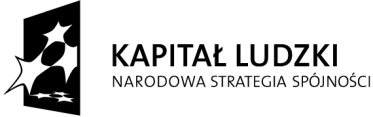 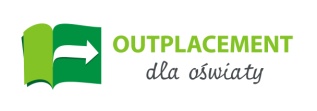 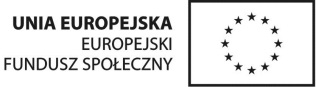 Powiatowa Rada Rynku PracyPrzedstawiciele działających na terenie powiatu:terenowychstruktur każdej organizacji związkowej;terenowych struktur
każdej organizacji 
pracodawców;reprezentatywnej  w rozumieniu ustawy o Trójstronnej Komisji;społeczno-zawodowych organizacji rolników, w tym związków 
 zawodowych rolników indywidualnych i izb rolniczych;organizacji pozarządowych zajmujących się statutowo problematyką
rynku pracy.  Przewodniczący wybierany na pierwszym posiedzeniu 
w kadencji, spośród członków Powiatowej Rady Rynku Pracy.Kadencja Powiatowej Rady Rynku Pracy trwa 
4 lata.Do dnia powołania Powiatowych Rad Rynku Pracy zadania rad wykonują powiatowe rady zatrudnienia, działające w składzie i na zasadach określonych 
w przepisach dotychczasowych. Do zakresu działania Powiatowej Rady Rynku Pracy należą zadania przypisane Wojewódzkiej Radzie Rynku Pracy, związane z opracowywanymi dokumentami strategicznymi i realizowanymi działaniami na obszarze powiatu.Powiatowe Rady Rynku Pracy opiniują także:celowość realizacji programów specjalnych, 
biorąc pod uwagę w szczególności: liczbę osób objętych programem i kryteria
 doboru tych osób,zakładane rezultaty programu specjalnego, 
 w tym przewidywaną efektywność kosztową 
 i zatrudnieniową,koszty realizacji programu specjalnego, w tym poszczególnych przedsięwzięć;proponowane przez starostę zmiany realizacji programów specjalnych;celowość realizacji Programu Aktywizacja i Integracja, o którym mowa w art. 62a ustawy 
o promocji (…), biorąc pod uwagę w szczególności:  a) kryteria doboru bezrobotnych,  b) zakładane efekty realizacji Programu Aktywizacja i Integracja.